Lesson 5.2.1B Resource Page          Name: __________________________________________       Team#: ________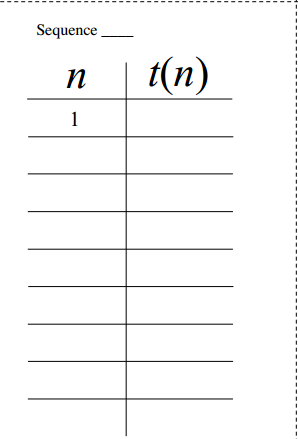 